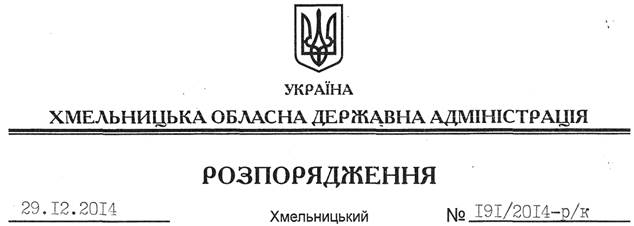 На підставі Положення про відзнаки обласної державної адміністрації, затвердженого розпорядженням голови облдержадміністрації від 22 листопада 2013 року № 381/2013-р, зареєстрованого Головним управлінням юстиції в області 28 листопада 2013 року за № 80/1914:1. Нагородити Почесною Грамотою обласної державної адміністрації з врученням цінного подарунка кожному:1.1. За сумлінну працю, високий професіоналізм, вагомий внесок у справу зміцнення законності та з нагоди Дня працівників прокуратури:1.2. За багаторічну сумлінну працю, високий професіоналізм та з нагоди Дня працівників статистики Нестеренко Альону Олександрівну, начальника відділу статистики будівництва та капітальних інвестицій управління статистики виробництва Головного управління статистики в області.1.3. За сумлінну працю, високий професіоналізм, вагомий внесок у розвиток територіальної громади та з нагоди Дня місцевого самоврядування:1.4. За багаторічну сумлінну працю, високий професіоналізм, вагомий внесок у справу навчання і виховання студентської молоді та з нагоди 55-річчя від дня народження Гречаник Людмилу Степанівну, заступника директора з навчальної роботи Хмельницького кооперативного коледжу Хмельницького кооперативного торговельно-економічного інституту.1.5. За багаторічну сумлінну працю, високий професіоналізм та з нагоди Дня енергетика:1.6. За вагомий внесок у виховання молодих науковців, підготовку висококваліфікованих спеціалістів з інженерної механіки, підтримку творчої співпраці між науковцями України та Польщі Богдана Жултовського, професора, доктора технічних наук, декана механічного університету Природничо-технічного університету, м. Бидгошч Республіка Польща.1.7. За сумлінне виконання службових обов’язків, високий професіоналізм, вагомий особистий внесок у збереження територіальної цілісності, суверенітету держави та з нагоди Дня Збройних Сил України:1.8. За мужність та самопожертву, виявлені під час ліквідації наслідків аварії на Чорнобильській АЕС та з нагоди Дня ліквідатора:1.9. За багаторічну сумлінну працю в сільськогосподарському виробництві, високий професіоналізм, вагомий особистий внесок у розвиток землеробства та з нагоди 70-річчя від дня народження Козіцького Володимира Терентійовича, пенсіонера.1.10. За високий професіоналізм, вагомий особистий внесок у забезпечення законності, прав і свобод людини та з нагоди Дня адвокатури:1.11. За високий професіоналізм, сумлінне ставлення до виконання службових обов’язків, вагомий особистий внесок у зміцнення законності, правопорядку в області та з нагоди Дня міліції:1.12. За невичерпний оптимізм, ініціативність, активну громадську позицію, щиру допомогу тим, хто її потребує, та з нагоди Дня благодійництва Боголюбського Дмитра Мироновича, активного члена громадської організації “Я люблю Хмельницький. Марік”.1.13. За сумлінне виконання службових обов’язків, високий професіоналізм та з нагоди 22-ї річниці від дня заснування Національної академії Державної прикордонної служби України імені Б. Хмельницького:1.14. За багаторічну сумлінну працю, високий професіоналізм, широку популяризацію архівних документів, зразкове виконання службових обов’язків та з нагоди Дня працівників архівних установ:1.15. За сумлінне виконання посадових обов’язків, високий професіоналізм та з нагоди 23-ї річниці Державної фельд’єгерської служби України:1.16. За сумлінну працю, високий професіоналізм та з нагоди 40-річчя від дня народження Бригадир Віру Іванівну, начальника управління регіонального розвитку та будівництва обласної державної адміністрації.1.17. За сумлінну службу, високий професіоналізм, особливі заслуги у захисті державного суверенітету і територіальної цілісності держави та з нагоди 53-річниці від дня утворення військової частини особовий склад військової частини А0553.2. Обласна державна адміністрація висловлює подяку з врученням цінного подарунка кожному: 2.1. За сумлінну працю, високий професіоналізм, вагомий внесок у розвиток територіальної громади та з нагоди Дня місцевого самоврядування:2.2. За сумлінне виконання службових обов’язків, високий професіоналізм та з нагоди Дня Збройних Сил України:2.3. За активну волонтерську діяльність, невичерпний оптимізм, щиру допомогу тим, хто її потребує, та з нагоди Міжнародного дня волонтера:2.4. За багаторічну сумлінну працю, широку популяризацію архівних документів, зразкове виконання службових обов’язків та з нагоди Дня працівників архівних установ Корч Тетяні Миколаївні, головному архівісту відділу організації та координації архівної справи Державного архіву області2.5. За багаторічну сумлінну працю, високий професіоналізм та з нагоди Дня енергетика:2.6. За сумлінне виконання посадових обов’язків, високий професіоналізм та з нагоди 23-ї річниці Державної фельд’єгерської служби України:2.7. За багаторічну самовіддану працю, особистий внесок у відбудову сільського господарства та з нагоди 100-річчя від дня народження Лундишевій Ніні Францівні, пенсіонерці м. Кам’янець-Подільський.Перший заступникголови адміністрації								 О.СимчишинПро нагородження Почесною Грамотою обласної державної адміністраціїЛазаренка Володимира Володимировича–начальника відділу нагляду за додержанням законів у сфері протидії корупції та процесуального керівництва у кримінальних провадженнях про корупційні правопорушення прокуратури областіМорозюкЛесю Валеріївну–начальника організаційно-контрольного відділу прокуратури областіБільчукаЮрія Петровича–завідувача відділу з питань надзвичайних ситуацій та цивільного захисту населення виконавчого комітету Старокостянтинівської міської радиВальчукаАнатолія Вікторовича–Новоставецького сільського голову Теофіпольського районуВоротнуТаїсію Олексіївну–голову Кремінянської сільської ради Городоцького районуГелегуОльгу Юріївну–секретаря Залузької сільської ради Білогірського районуГончарукаВолодимира Володимировича–депутата Хмельницької міської радиДзюбака Миколу Михайловича–Савинецького сільського голову Ярмолинецького районуДовбишаІвана Анатолійовича–голову Мислятинської сільської ради Ізяславського районуДовгалюка Леоніда Олексійовича–голову Летичівської районної радиКарназей Антоніну Іванівну–заступника начальника – завідувача відділу з питань опіки та піклування служби у справах дітей виконавчого комітету Нетішинської міської радиКатеринчукаВіктора Степановича–голову Загінецької сільської ради Деражнянського районуКнишаВалентина Степановича–голову Михайлюцької сільської ради Шепетівського районуКолесникаВасиля Леоновича–директора виробничого підрозділу “Війтовецький елеватор” ТОВ “Волочиськ-агро”, депутата Волочиської районної радиЛапчукаОлександра Олександровича–Песецького сільського голову Новоушицького районуМалинюка Василя Анатолійовича–голову Старокривинської сільської ради Славутського районуМороховичаІвана Семеновича–депутата Кам’янець-Подільської районної радиПекарчукаАнатолія Олександровича–Бережанського сільського голову Чемеровецького районуРабощукГанну Іванівну–бухгалтера Чотирбоківської сільської ради Шепетівського районуРачука Василя Івановича–начальника юридичного відділу виконавчого комітету Шепетівської міської радиСавчукТетяну Миколаївну–секретаря Сошненської сільської ради Ізяславського районуСамковуГанну Михайлівну–начальника відділу державних соціальних інспекторів, головного державного соціального інспектора управління праці та соціального захисту населення Хмельницької міської радиСапоговськогоЮрія Васильовича–депутата Городоцької районної радиСвириденкаСергія Івановича–Заставецького сільського голову Старосинявського районуСолоненка Петра Володимировича–Говорівського сільського голову Віньковецького районуСолярикаПетра Пилиповича–директора комунального підприємства “Інспекція з контролю за благоустроєм та санітарним станом у місті Кам’янець-Подільський”ТарасовуОлесю Олександрівну–депутата Хмельницької міської радиТатаревськуНіну Василівну–головного бухгалтера Самчиківської сільської ради Старокостянтинівського районуЧорноусМарію Іванівну–секретаря виконкому Малошкарівської сільської ради Полонського районуАндрєєваМиколу Миколайовича–електрослюсаря з ремонту устаткування розподільних пристроїв 6 розряду ПС 330 кВ “Шепетівка”ГордійчукаВолодимира Івановича–начальника дільниці Шепетівського району електричних мереж ПАТ “Хмельницькобленерго”КундикаВіктора Никоновича–електромонтера з ремонту та монтажу кабельних ліній служби електролабораторної діагностики та пожежної безпеки Департаменту розподільчих мереж ПАТ “Хмельницькобленерго”Небесного Михайла Григоровича–електромонтера з експлуатації розподільчих мереж Дунаєвецького району електричних мереж ПАТ “Хмельницькобленерго”СтаднікаВалерія Олександровича–заступника начальника електропідстанції з оперативної роботи та роботи з персоналом ПС 330 кВ “Хмельницька”ФеськаМиколу Павловича–заступника директора з маркетингу та енергозбуту Старосинявського району електричних мереж ПАТ “Хмельницькобленерго”ВасильєваДмитра Миколайовича–майора, командира стартової батареї ракетного дивізіону військової частини А4239ДавидоваСергія Миколайовича–майора, командира стартової батареї ракетного дивізіону військової частини А4239ЛавриненкаОлексія Олексійовича–лейтенанта, командира взводу зв’язку батареї управління ракетного дивізіону військової частини А4239ЛевчукаВіктора Анатолійовича–полковника медичної служби, заступника начальника Хмельницького військового госпіталю з медичної частини – начальника частиниМартинюка Олександра Володимировича–майора медичної служби, начальника відділення анестезіології, реанімації та інтенсивної терапії Хмельницького військового госпіталюМельникаСергія Борисовича–підполковника медичної служби, начальника відділення малоінвазивної хірургії Хмельницького військового госпіталюМішуроваСергія Павловича–майора, начальника медичної служби військової частини А4239ШевчукаОлега Васильовича–майора, командира стартової батареї ракетного дивізіону військової частини А4239ГнідогоВалентина Миколайовича–учасника ліквідації аварії на Чорнобильській АЕС 2-ї категоріїКоцюбуВіктора Болеславовича–учасника ліквідації аварії на Чорнобильській АЕС 2-ї категоріїКучміяМиколу Васильовича–адвоката, селище ЧемерівціНазаренко Вікторію Вікторівну–адвоката, м. ХмельницькийОлійникаАндрія В’ячеславовича–адвоката, селище ЛетичівГарматюка Юрія Васильовича–капітана міліції, старшого оперуповноваженого оперативно-пошукового відділу управління карного розшуку УМВС України в областіДеревицького Михайла Леонідовича–підполковника міліції, помічника начальника відділу – оперативного чергового чергової частини штабу УМВС України в областіДранчукаОлександра Дмитровича–старшого сержанта міліції, інспектора патрульної служби групи патрульної служби лінійного пункту на станції Гречани лінійного відділу на станції Хмельницький Управління МВС України на Південно-Західній залізниціКостикаДмитра Євгенійовича–майора міліції, слідчого слідчого відділення лінійного відділу на станції Хмельницький Управління МВС України на Південно-Західній залізниціЛишеняАндрія Анатолійовича–лейтенанта міліції, командира взводу роти міліції громадської безпеки особливого призначення УМВС України в областіМонтачТетяну Миколаївну–майора міліції, старшого експерта сектору № 3 відділу техніко-криміналістичного забезпечення органів внутрішніх справ НДЕКЦ при УМВС України в областіНечаєваОлексія Олексійовича–старшого лейтенанта міліції, старшого оперуповноваженого сектору державної служби боротьби з економічною злочинністю лінійного відділу на станції Хмельницький Управління МВС України на Південно-Західній залізниціСорокіна Юрія Олеговича–старшого лейтенанта міліції, інспектора сектору кадрового забезпечення лінійного відділу на станції Хмельницький Управління МВС України на Південно-Західній залізниціШулякаАндрія Васильовича–старшого лейтенанта міліції, старшого дільничного інспектора міліції сектору дільничних інспекторів міліції Хмельницького міського відділу УМВС України в областіБоровикаОлега Васильовича–полковника, начальника кафедри загальнонаукових та інженерних дисциплін Національної академії Державної прикордонної служби України імені Б.ХмельницькогоШевченка Артема Васильовича–майора, начальника відділення речового забезпечення Національної академії Державної прикордонної служби України імені Б.ХмельницькогоБайдичаВолодимира Григоровича–директора Державного архіву областіВойтовичаОлександра Валерійовича–заступника директора-головного зберігача фондів Державного архіву областіФедючокОлену Миколаївну–заступника начальника фінансово-господарського відділу Державного архіву областіОмельчишина Олександра Васильовича–капітана внутрішньої служби, старшого офіцера фельдзв’язку відділу головного управління Державної фельд’єгерської служби України у м. ХмельницькийРозгонаСергія Вікторовича–підполковника внутрішньої служби, начальника відділу Головного управління Державної фельд’єгерської служби України у м. ХмельницькийГнатюкВалентині Іванівні–начальнику відділу грошових виплат та компенсацій управління праці та соціального захисту населення Хмельницької міської радиЛевчукуВасилю Івановичу–голові Прислуцької сільської ради Полонського районуСаліюВолодимиру Васильовичу–голові Сербинівської сільської ради Старокостянтинівського районуБрусці Сергію Анатолійовичу–сержанту, старшому інструктору відділу мінно-розшукових собак військової частини А2641ВербовськомуВолодимиру Володимировичупрапорщику, командиру понтонного взводу понтонної роти військової частини А3290ГаврилюкуДенису Борисовичу–старшому сержанту, головному сержанту взводу інженерної розвідки військової частини А3290НаглюкуДмитру Петровичу–прапорщику, командиру взводу зв’язку військової частини А3290ОлійникуАндрію Вікторовичу–старшому сержанту, інструктору-саперу групи розмінування відділу розмінування та знищення боєприпасів військової частини А2641СокуруМихайлу Ростиславовичу–працівнику Збройних Сил України, перекладачу відділу інформаційного забезпечення військової частини А2641колективам: “МИСТЕЦЬКА ПОДІЛЬСЬКА СОТНЯ”“МИСТЕЦЬКА ПОДІЛЬСЬКА СОТНЯ”“МИСТЕЦЬКА ПОДІЛЬСЬКА СОТНЯ”приватних підприємців речового ринку “БЕРІЗКА”приватних підприємців речового ринку “БЕРІЗКА”приватних підприємців речового ринку “БЕРІЗКА”приватних підприємців речового ринку “ІЗІДА”приватних підприємців речового ринку “ІЗІДА”приватних підприємців речового ринку “ІЗІДА”приватних підприємців речового ринку “СУМС”приватних підприємців речового ринку “СУМС”приватних підприємців речового ринку “СУМС”Антоновій Таїсії ІванівніАнтоновій Таїсії Іванівні–волонтеру, благодійний фонд “Волонтери Поділля”БезрукійТетяні АнатоліївніБезрукійТетяні Анатоліївні–волонтеру, Громадська організація “Громадська оборона Хмельниччини”БіломуІгорю БорисовичуБіломуІгорю Борисовичу–волонтеру, автору бардівських пісеньВасилишинійІнні ГригорівніВасилишинійІнні Григорівні–волонтеру, старшій медичній сестрі поліклініки ДЗ “ВЛ ст. Гречани ПЗЗ”, Громадська організація “Громадська оборона Хмельниччини”Голодному Борису ГригоровичуГолодному Борису Григоровичуволонтеру, приватному підприємцю, обласний благодійний фонд “Патріоти України”Греснюк Ганні ОлександрівніГреснюк Ганні Олександрівні–волонтеру, благодійний фонд “Волонтери Поділля”ДубровуОлександру ІвановичуДубровуОлександру Івановичу–волонтеру, Громадська організація “Громадська оборона Хмельниччини”ДурдасуАндрію ВіталійовичуДурдасуАндрію Віталійовичу–волонтеру, соціальному працівнику асоціації “Вікторія”ЖубржицькомуОлександру ОлександровичуЖубржицькомуОлександру Олександровичу–волонтеру, приватному підприємцю, Благодійна організація “Хмельницький обласний фонд “Вікторія”ЗанихайлуСергію СергійовичуЗанихайлуСергію Сергійовичу–волонтеру, приватному підприємцюКисільовуСергію ВікторовичуКисільовуСергію Вікторовичу–волонтеру, Хмельницький обласний благодійний фонд “Патріоти України”МаліновськійМарині МиколаївніМаліновськійМарині Миколаївні–волонтеру, голові жіночої козацької громадиМатущакуВіктору МихайловичуМатущакуВіктору Михайловичу–волонтеру, приватному підприємцюМельник Ларисі МиколаївніМельник Ларисі Миколаївні–волонтеру, громадському діячуМоргун Жанні ІванівніМоргун Жанні Іванівні–волонтеру, приватному підприємцюНаглію Володимиру ВасильовичуНаглію Володимиру Васильовичу–волонтеру, приватному підприємцю, благодійний фонд “Волонтери Поділля”НіцевичВірі ВолодимирівніНіцевичВірі Володимирівні–волонтеру, приватному підприємцюПрутцАльбіні ОлександрівніПрутцАльбіні Олександрівні–волонтеру, учениці ліцею № 17, обласний благодійний фонд “Центр Добриня”РадушинськійОксані ПетрівніРадушинськійОксані Петрівні–волонтеру, громадському діячуРеуцькій Наталії ДанилівніРеуцькій Наталії Данилівні–волонтеру, педагогуХодакСвітлані МиколаївніХодакСвітлані Миколаївні–волонтеру, головному бухгалтеру, Благодійна організація “Хмельницький обласний фонд “Вікторія”Якимчук-ЖурбіТетяні МихайлівніЯкимчук-ЖурбіТетяні Михайлівні–волонтеру, викладачу англійської мови навчально-виховного об’єднання № 28, Благодійна організація “Хмельницький обласний фонд “Вікторія”ЯцишенуПавлу ОлександровичуЯцишенуПавлу Олександровичу–волонтеру, приватному підприємцю, громадська організація “Автомайдан-Хмельниччина”подружжям:подружжям:Вітошинському Олегу ІвановичуВітошинському Олегу Івановичуволонтерам, лікарямВітошинській Оксані ВікторівніВітошинській Оксані Вікторівніволонтерам, лікарямІванову Віктору ІвановичуІванову Віктору Івановичу–волонтерам, приватним підприємцямІвановій Ліні МихайлівніІвановій Ліні Михайлівні–волонтерам, приватним підприємцямОлешкуІвану ІвановичуОлешкуІвану Івановичу–волонтеру, адвокатуСердюкВікторії ВікторівніСердюкВікторії Вікторівні–волонтеру, директору ТОВ “Юрконтрактсервіс”, громадська організація “Автомайдан-Хмельниччина”ХудзікуМихайлу МирославовичуХудзікуМихайлу Мирославовичу–волонтеру, директору охоронного підприємства “ЗАХИСТ ТМ”ХудзікІрині В’ячеславівніХудзікІрині В’ячеславівні–волонтеру, студентці Відкритого Міжнародного університету розвитку людини “Україна”, обласний благодійний фонд “Центр Добриня”ЗаярнюкуВолодимиру Михайловичу–начальнику дільниці Кам’янець-Подільського району електричних мереж ПАТ “Хмельницькобленерго”ІльчукуВіктору Дмитровичу–трактористу 4-го розряду ПС 330кВ “Шепетівка” відокремленого підрозділу “Хмельницькі магістральні електричні мережі” ДП “Національна електрична компанія “Укренерго” КанарськомуМиколі Павловичу–старшому майстру з ремонту транспорту Красилівського району електричних мереж ПАТ “Хмельницькобленерго”МазуруВіталію Петровичу–електромонтеру з експлуатації розподільчих мереж Ізяславського району електричних мереж ПАТ “Хмельницькобленерго”РазумнійОксані Анатоліївні–начальнику сектору відділу організації збуту Дирекції з маркетингу та енергозбуту ПАТ “Хмельницькобленерго”ФеренцВалентині Володимирівні–головному бухгалтеру відокремленого підрозділу “Хмельницькі магістральні електричні мережі” ДП “Національна електрична компанія “Укренерго”БондарчукуСергію Олександровичу–капітану внутрішньої служби, старшому офіцеру фельдзв’язку відділу головного управління Державної фельд’єгерської служби України у м. ХмельницькийЮхимишену Андрію Валерійовичу–майору внутрішньої служби, старшому офіцеру фельдзв’язку відділу головного управління Державної фельд’єгерської служби України у м. Хмельницький